АДМИНИСТРАЦИЯ МУНИЦИПАЛЬНОГО ОБРАЗОВАНИЯ «НОВОДУГИНСКИЙ РАЙОН» СМОЛЕНСКОЙ ОБЛАСТИП О С Т А Н О В Л Е Н И Еот 19.02.2024   №32С целью развития духовно-нравственного и патриотического воспитания молодежи, выявления талантливых учеников в сфере образовательного искусства и демонстрации результатов их творчества широкой общественности, создания коллекций графических работ обучающихся Администрация муниципального образования «Новодугинский район» Смоленской области» п о с т а н о в л я е т:Утвердить прилагаемое Положение о ежегодном областном конкурсе «Графика» имени Ореста Георгиевича Верейского среди обучающихся детских художественных школ, детских школ искусств, студентов колледжа искусств СГИИ, студентов ФИД СмолГУ на территории муниципального образования «Новодугинский район» Смоленской области.Признать утратившими силу:2.1. Постановление Администрации муниципального образования «Новодугинский район» Смоленской области от 26.03.2020 №57 «Об утверждении Положения о ежегодном областном конкурсе «Графика» имени Ореста Георгиевича Верейского среди обучающихся детских художественных школ, детских школ искусств и студентов колледжа искусств СГИИ на территории муниципального образования «Новодугинский район» Смоленской области»;2.2. Постановление Администрации муниципального образования «Новодугинский район» Смоленской области от 22.10.2020 №174 «О внесении изменений в Положение о ежегодном областном конкурсе «Графика» имени Ореста Георгиевича Верейского среди обучающихся детских художественных школ, детских школ искусств и студентов колледжа искусств СГИИ на территории муниципального образования «Новодугинский район» Смоленской области»; 2.3. Постановление Администрации муниципального образования «Новодугинский район» Смоленской области от 20.01.2022 №5«О внесении изменений в Положение о ежегодном областном конкурсе «Графика» имени Ореста Георгиевича Верейского среди обучающихся детских художественных школ, детских школ искусств и студентов колледжа искусств СГИИ на территории муниципального образования «Новодугинский район» Смоленской области».Настоящее постановление вступает в силу со дня его официального опубликования в средствах массовой информации.Контроль за исполнением настоящего постановления возложить на начальника отдела по культуре и спорту Администрации муниципального образования «Новодугинский район» Смоленской области А.Л. Кольцова, заместителя Главы муниципального образования «Новодугинский район» Смоленской области Л.П. Филиппову, заместителя Главы муниципального образования «Новодугинский район» Смоленской области – управляющего делами Администрации муниципального образования «Новодугинский район» Смоленской области Д.А. Романову.Глава муниципального образования «Новодугинский район» Смоленской области                                                	                          В.В. СоколовУтвержденопостановлением Администрации муниципального образования «Новодугинский район» Смоленской областиот 19.02.2024 № 32Положениео ежегодном областном конкурсе «Графика» имени Ореста Георгиевича Верейского среди обучающихся детских художественных школ, детских школ искусств, студентов колледжа искусств СГИИ,  студентов ФИД СмолГУ  на территории муниципального образования «Новодугинский район» Смоленской областиОбщие положения1.1. Настоящее Положение регламентирует статус и порядок проведения конкурса на лучшую художественную работу в графической технике (далее по тексту - Конкурс).1.2. Учредители, партнеры и организаторы Конкурса: Администрация муниципального образования «Новодугинский район» Смоленской области, Министерство культуры и туризма Смоленской области,  отдел по культуре и спорту Администрации муниципального образования «Новодугинский район» Смоленской области, муниципальное казенное учреждение дополнительного образования «Новодугинская детская школа искусств» (далее – Организаторы).Организаторы обеспечивают решение всех организационных вопросов по подготовке и проведению Конкурса.1.3. Настоящее Положение устанавливает порядок проведения Конкурса, требования к участникам, критерии отбора.
Цели и задачи Конкурса2.1. Цель Конкурса: Духовно-нравственное и патриотическое воспитание молодежи.2.2. Задачи Конкурса:- выявление талантливых учеников в сфере изобразительного искусства и демонстрация результатов их творчества широкой общественности;- создание коллекции графических работ обучающихся;
- укрепление дружеских взаимоотношений и культурных связей;- создание условий для развития культурно-познавательного туризма в Новодугинском районе Смоленской области.Условия проведения Конкурса3.1. Конкурс проводится по следующим номинациям:- графика печатная;- графика уникальная.3.2.Темы Конкурса определяются ежегодно и доводятся до сведения участников.3.3. Конкурс проводится с апреля по май текущего года. Даты мероприятий определяются ежегодно и доводятся до сведения участников. 3.4. Заявку на Конкурс установленного образца (Приложение 1) необходимо направлять на электронный адрес novoduginolm@mail.ru или novoddscholl@mail.ru. В теме письма указать «Конкурс имени О.Г. Верейского». В посылку с работами вложить заявку на бумажном носителе.3.5.  В Конкурсе имеют право принимать участие обучающиеся детских художественных школ, детских школ искусств, студенты колледжа искусств СГИИ,  студентов ФИД СмолГУ. 3.6. Конкурс проводится в 4-х возрастных категориях:- 1 категория - 7-10 лет;- 2 категория - 11-13 лет;- 3 категория - 14-16 лет;- 4 категория - 17 и более лет.3.7. Каждый участник (учащийся) имеет право присылать на Конкурс не более 2-х работ. От организации- не более 20 работ.3.8. Требования к конкурсным работам:-все работы, представленные на Конкурс, могут быть выполнены в любой графической технике. Размер работ не более 40х60, в паспарту не оформлять.- работы должны быть выполнены в текущем учебном году;- работы, являющиеся плагиатом, на Конкурс не допускаются;-работы, не соответствующие морально-этическим нормам, не рассматриваются;- вмешательство преподавателей в работу участников недопустимо;-все работы, представленные на Конкурс, снабжаются этикеткой, размещенной на обратной стороне работы (Приложение 2);- работы будут приниматься по адресу: 215240, Смоленская обл., с. Новодугино, ул. 30 лет Победы, д.5А, Муниципальным казенным учреждением дополнительного образования «Новодугинская детская школа искусств» (далее МКУ ДО «Новодугинская ДШИ»). 3.9. Организаторы обязуются соблюдать все авторские права участников Конкурса. Присланные работы или их фрагменты могут быть использованы в некоммерческих целях (публикация на сайте школы, музея, в СМИ, в оформлении печатной и электронной продукции Конкурса).4. Порядок подведения итогов Конкурса4.1. Конкурс проводится в два этапа:- первый этап – определение Победителей и Лауреатов Конкурса;- второй этап – присуждение Гран-при и специальных призов.4.2. Итоги Конкурса подводит конкурсная комиссия. Конкурсная комиссия вправе присуждать не все призовые места, разделять призовые места между участниками. Работы победителей не возвращаются, остальные работы можно будет забрать. Конкурсная комиссия рассматривает работы, представленные на Конкурс, определяет победителей и присуждает призовые места путем открытого голосования большинством голосов. Решение конкурсной комиссии окончательно и пересмотру не подлежит. 4.3. Состав конкурсной комиссии (жюри) формируется из представителей культуры и искусства, преподавателей художественного отделения МКУ ДО «Новодугинская ДШИ», и специалистов, имеющих художественное образование, и утверждается распоряжением Администрации муниципального образования «Новодугинский район» Смоленской области.
         4.4. Критерии отбора работ:- образное решение композиции (творческий замысел);- композиционное решение плоскости листа;- тоновое решение;- владение материалом;- оригинальность сюжета.4.5. Награды:- Диплом Гран–при (две номинации) Конкурса;- Диплом Специальный приз (две номинации) Конкурса; - Диплом Победителя Конкурса (1, 2, 3 степени);- Диплом Лауреата Конкурса;- Диплом Участника Конкурса;- Преподаватели награждаются Благодарственным письмом за   подготовку победителей и лауреатов;- Организация-участник награждается Благодарственным письмом за  участие в Конкурсе.Дипломы и Благодарственные письма подписываются председателем конкурсной комиссии (жюри) и заверяются печатью МКУ ДО «Новодугинская ДШИ».Дипломы и Благодарственные письма высылаются в электронном виде на электронный адрес организации-участника.   5. Порядок награждения победителей Конкурса 5.1.Гран-при Конкурса в номинации «Графика уникальная» присуждается лучшей работе среди работ-победителей в номинации «Графика уникальная», автору вручается Диплом Гран-при, подписанный Главой муниципального образования «Новодугинский район» Смоленской области, удостоверенный печатью, и денежная премия в размере 6000 (шести тысяч) рублей; 5.2. Гран-при Конкурса в номинации «Графика печатная» присуждается лучшей работе среди работ-победителей в номинации «Графика печатная», автору вручается Диплом Гран-при, подписанный Главой муниципального образования «Новодугинский район» Смоленской области, удостоверенный печатью, и денежная премия в размере 6000 (шести тысяч) рублей;5.3. Специальный приз Конкурса («За мастерство», «За оригинальность», «За верность традициям» - один на выбор жюри) присуждается работе, которая получила большее количество голосов при отборе, следующая за Гран-при. Автору вручается Диплом, подписанный Главой муниципального образования «Новодугинский район» Смоленской области, удостоверенный печатью, и денежная премия в размере 3500 (трёх тысяч пятисот) рублей;5.3.1. Специальный приз Конкурса «Приз зрительских симпатий» присуждается работе, которая получила большее количество голосов при открытом голосовании, в ходе выставки призовых работ. Автору вручается Диплом,  подписанный Главой муниципального образования «Новодугинский район» Смоленской области, удостоверенный печатью, и денежная премия в размере 3000 (трёх тысяч) рублей.5.4. Премия вручается в торжественной обстановке на открытии (закрытии) итоговой выставки в выставочном зале МКУ ДО «Новодугинская ДШИ, по адресу: 215240, Смоленская обл., с. Новодугино, ул. 30 лет Победы, д.5А.5.5. Итоги Конкурса публикуются в общественно-политической газете «Сельские зори», а так же размещаются на официальном сайте Администрации муниципального образования «Новодугинский район» Смоленской области (novodugino.admin-smolensk.ru) и сайте МКУ ДО «Новодугинская ДШИ» (https://ndshi.smol.muzkult.ru).5.6. Документы, предоставляемые для начисления премии.Для участника конкурса:      - Протокол присуждения Гран-при и Специального приза;      - Согласие претендента на обработку персональных данных (Приложение 3);      - Номер счета для перечисления премии;      - Копия ИНН;      - Копия СНИЛС;       - Копия документа, удостоверяющая личность.Для родителя (законного представителя) участника конкурса:      - Протокол присуждения Гран-при и Специального приза;      - Согласие претендента на обработку персональных данных (Приложение 3)       - Номер счета для перечисления премии;      - Копия свидетельства о рождении ребенка;      - Копия ИНН;      - Копия СНИЛС;  - Копия документа, удостоверяющая личность. 6. Финансирование Конкурса6.1. Денежная премия выплачивается из средств бюджета муниципального образования «Новодугинский район» Смоленской области в размере 6000 (шести тысяч) рублей за каждый Гран-при, 3500 (трех тысяч пятисот) рублей за один Специальный приз Конкурса(«За мастерство», «За оригинальность», «За верность традициям») и 3000 (три тысячи) рублей за Специальный приз Конкурса «Приз зрительских симпатий». 
7. Контактная информация 7.1. Маханькова Татьяна Ивановна, преподаватель МКУ ДО «Новодугинская ДШИ», адрес: 215240, Смоленская область, с. Новодугино, ул. 30 лет Победы, д.5А. тел.: 8(910)781-09-98, электронная почта: novoduginolm@mail.ru.Приложение 1к Положению о ежегодномобластном конкурсе «Графика» имениОреста Георгиевича Верейского средиобучающихся детских художественныхшкол, детских школ искусств, студентовколледжа искусств СГИИ, студентов ФИД СмолГУ  на территории муниципального образования«Новодугинский район» Смоленской областиЗаявкана ежегодный областной конкурс «Графика» имени Ореста Георгиевича Верейского среди обучающихся детских художественных школ, детских школ искусств, студентов колледжа искусств СГИИ,  студентов ФИД СмолГУ  на территории муниципального образования «Новодугинский район» Смоленской областиНазвание организации:Адрес организации:Телефон, e-mail:Номинация «графика печатная»Номинация «графика уникальная»Приложение 2 к Положению о ежегодномобластном конкурсе «Графика» имениОреста Георгиевича Верейского средиобучающихся детских художественныхшкол, детских школ искусств, студентовколледжа искусств СГИИ, студентов ФИД СмолГУ на территории муниципального образования«Новодугинский район» Смоленской областиЭтикетка для оформления работыПриложение 3к Положению о ежегодномобластном конкурсе «Графика» имениОреста Георгиевича Верейского средиобучающихся детских художественныхшкол, детских школ искусств, студентовколледжа искусств СГИИ, студентов ФИД СмолГУна территории муниципального образования«Новодугинский район» Смоленской областиСогласие родителей (законных представителей) на обработку персональных данных ребенка и передачу их третьей сторонеЯ, (Ф.И.О полностью)________________________________________________________  (вид документа, удостоверяющего личность)______________________________________________серия_________ №_______________________  выдан (дата выдачи, наименование органа, выдавшего документ)______________________________________________________________________проживающий (ая) по адресу:____________________________________________________________________________________________________________________________________________являюсь законным представителем несовершеннолетнего ФИО______________________________________________________________________дата рождения______________________________________________________________________наименование образовательной организации, класс____________________________________________________________________________________________________________________________________________согласно ст. ст. 9, ст. 10.1 Федеральный закон "О персональных данных" от 27.07.2006 N 152-ФЗ по своей воле и в своих интересах даю согласие  Муниципальному казенному учреждению дополнительного образования «Новодугинская детская школа искусств», ИНН 6711002503, Смоленской области, 215240, Смоленская обл., Новодугинский район, с. Новодугино, ул. 30 лет Победы, д. 5А на обработку персональных данных Ф.И.О. своего ребенка с использованием средств автоматизации, а также без использования таких средств, с целью его участия в Конкурсе: Ежегодный областной конкурс «Графика» имени Ореста Георгиевича Верейского среди обучающихся детских художественных школ, детских школ искусств, студентов колледжа искусств СГИИ,  студентов ФИД СмолГУ  на территории муниципального образования «Новодугинский район» Смоленской области.В соответствии с данным согласием мною может быть предоставлена для обработки следующая информация: фамилия, имя, отчество, возраст автора на момент выполнения работы (лет), пол, страна, регион, город, адрес автора или учебного заведения (название учебного заведения), контактный телефон, адрес электронной почты.Настоящее согласие предоставляется мной на осуществление действий в отношении персональных данных несовершеннолетнего, которые необходимы для достижения указанных выше целей, включая (без ограничения) сбор, систематизацию, накопление, хранение, уточнение (обновление, изменение), использование, передачу третьим лицам для осуществления действий по обмену информацией, обезличивание, блокирование персональных данных, а также осуществление любых иных действий, предусмотренных действующим законодательством РФ. Я даю согласие на публикацию результатов Конкурса, а также размещение фотографий по итогам проведения конкурсных мероприятий на официальном сайте Администрации муниципального образования «Новодугинский район» Смоленской области novodugino.admin-smolensk.ru, печатных материалах общественно-политической газеты «Сельские зори», на сайтах партнёров и СМИ. Данное согласие действует до достижения целей обработки персональных данных или в течение срока хранения информации. Отзыв настоящего согласия осуществляется предоставлением Организаторам Конкурса письменного заявления об отзыве согласия на обработку персональных данных. Информацию для целей, предусмотренных Федеральным законом "О персональных данных" от 27.07.2006 N 152-ФЗ, прошу сообщать мне одним из указанных способов: ______________________________________________________________________ (электронная почта, почтовый адрес, факс, другое)В случае изменения моих персональных данных обязуюсь сообщать об этом организаторам Конкурса._____________________________________________ _________________________(Ф.И.О) (подпись)						 (дата)Об утверждении Положения о ежегодном областном конкурсе «Графика» имени Ореста Георгиевича Верейского среди обучающихся детских художественных школ, детских школ искусств, студентов колледжа искусств СГИИ, студентов ФИД СмолГУ на территории муниципального образования «Новодугинский район» Смоленской областиОтп. 1 экз. – в делоИсп. ________А.Л. Кольцов 2-16-65«____»  ___________ 2024 г.Разослать:Отдел по культуре и спорту.Визы:Л.П. Филиппова	 _________________	«_____» _________________ 2024Е.Л. Рожко            _________________	«_____»  _________________2024 Д.А. Романова	_________________	«_____» _________________ 2024Е.А. Пузикова	_________________	«_____» _________________ 2024Визы:Л.П. Филиппова	 _________________	«_____» _________________ 2024Е.Л. Рожко            _________________	«_____»  _________________2024 Д.А. Романова	_________________	«_____» _________________ 2024Е.А. Пузикова	_________________	«_____» _________________ 2024Визы:Л.П. Филиппова	 _________________	«_____» _________________ 2024Е.Л. Рожко            _________________	«_____»  _________________2024 Д.А. Романова	_________________	«_____» _________________ 2024Е.А. Пузикова	_________________	«_____» _________________ 2024№ФИО участникаВозраст Название ФИО преподавателя123№ФИО участникаВозраст Название ФИО преподавателя123ФИ участникаВозраст Название работыТехника исполнения ФИО преподавателяНаименование учреждения             (без сокращений)Адрес с индексомТелефон, e-mail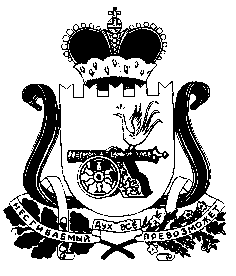 